АДМИНИСТРАЦИЯ РОССОШАНСКОГО СЕЛЬСКОГО ПОСЕЛЕНИЯ РЕПЬЕВСКОГО МУНИЦИПАЛЬНОГО РАЙОНА ВОРОНЕЖСКОЙ ОБЛАСТИ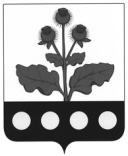 ПОСТАНОВЛЕНИЕ«01» февраля 2021 г. №3                       с. РоссошьВ соответствии, Федеральным законом от 27.07.2010 г. № 210-ФЗ «Об организации предоставления государственных и муниципальных услуг», постановлением администрации Россошанского сельского поселения Репьевского муниципального района от 13.04.2015 года №18 «О порядке разработки и утверждения административных регламентов предоставления муниципальных услуг», рассмотрев протест прокурора от 21.01.2021 г. №2-1-2021/53, администрация Россошанского сельского поселения Репьевского муниципального района Воронежской области постановляет:1. В постановление администрации Россошанского сельского поселения Репьевского муниципального района от 10.06.2016 г. №44 «Об утверждении административного регламента «Признание помещения жилым помещением, жилого помещения непригодным для проживания и многоквартирного дома аварийным и подлежащим сносу и реконструкции» (далее - Постановление) внести следующие изменения:1.1. Пункт 2.4.1 части 2.4. части 2 административного регламента администрации Россошанского сельского поселения Репьевского муниципального района Воронежской области по предоставлению муниципальной услуги «Признание помещения жилым помещением, жилого помещения непригодным для проживания и многоквартирного дома аварийным и подлежащим сносу и реконструкции» (далее - Регламент), утвержденного Постановлением, изложить в следующей редакции:«2.4.1. Комиссия рассматривает поступившее заявление, или заключение органа государственного надзора (контроля), или заключение экспертизы жилого помещения, предусмотренные абзацем первым пункта 42 «Положения о признании помещения жилым помещением, жилого помещения непригодным для проживания, многоквартирного дома аварийным и подлежащим сносу или реконструкции, садового дома жилым домом и жилого дома садовым домом», утвержденного Постановлением Правительства Российской Федерации от 28.01.2006 № 47 (далее – Положение), в течение 30 календарных дней с даты регистрации, а сводный перечень объектов (жилых помещений) или поступившее заявление собственника, правообладателя или нанимателя жилого помещения, которое получило повреждения в результате чрезвычайной ситуации и при этом не включено в сводный перечень объектов (жилых помещений), предусмотренные пунктом 42 Положения, - в течение 20 календарных дней с даты регистрации и принимает решение (в виде заключения), указанное в пункте 47 Положения, либо решение о проведении дополнительного обследования оцениваемого помещения.»1.2. Пункт 2.4.2 части 2.4. раздела 2 Регламента, утвержденного Постановлением, изложить в следующей редакции:«2.4.2. На основании полученного заключения администрация Россошанского сельского поселения в течение 30 календарных дней со дня получения заключения, а в случае обследования жилых помещений, получивших повреждения в результате чрезвычайной ситуации, - в течение 10 календарных дней со дня получения заключения принимает решение, предусмотренное абзацем седьмым пункта 7 Положения, и издает распоряжение с указанием о дальнейшем использовании помещения, сроках отселения физических и юридических лиц в случае признания дома аварийным и подлежащим сносу или реконструкции или о признании необходимости проведения ремонтно-восстановительных работ.»;1.3. В пункте 2.4.4. части 2.4. раздела 2 слова «Положения о признании помещения жилым помещением, жилого помещения непригодным для проживания и многоквартирного дома аварийным и подлежащим сносу или реконструкции», утвержденного Постановлением Правительства Российской Федерации от 28.01.2006 № 47 (далее – Положение)» заменить словом «Положения»;1.4. В подпункте «б» Пункт 2.6.1. части 2.6. раздела 2 Регламента утвержденного Постановлением слова «Едином государственном реестре прав на недвижимое имущество и сделок с ним» заменить словами «Едином государственном реестре недвижимости»;1.5. Пункт 2.6.1. части 2.6. раздела 2 Регламента, утвержденного Постановлением, дополнить абзацем следующего содержания:«В случае если комиссия проводит оценку на основании сводного перечня объектов (жилых помещений), представление документов, предусмотренных пунктом 45 Положения, не требуется.»;1.6. Подпункт «а» пункта 3.3.2. части 3.3. раздела 3 Регламента, утвержденного Постановлением. Изложить в следующей редакции:«а) сведения из Единого государственного реестра недвижимости;»;1.7. В абзаце первом пункта 3.3.3 части 3.3. раздела 3 Регламента, утвержденного постановлением слова «не позднее чем за 20 дней до дня начала работы комиссии» заменить словами «не позднее чем за 20 календарных дней до дня начала работы комиссии , а в случае проведения оценки жилых помещений, получивших повреждения в результате чрезвычайной ситуации, - не позднее чем за 15 дней календарных дней до дня начала работы комиссии»;2. Настоящее постановление вступает в силу после его официального обнародования.О внесении изменений в постановление администрации Россошанского сельского поселения Репьевского муниципального района от 10.06.2016 г. №44 «Об утверждении административного регламента «Признание помещения жилым помещением, жилого помещения непригодным для проживания и многоквартирного дома аварийным и подлежащим сносу и реконструкции»Глава сельского поселенияВ.И. Рахманина